Муниципальное общеобразовательное учреждение«Киришская средняя общеобразовательная школа №2»Использование инновационногоэлектронногообразовательного ресурса «Якласс» в процессе развивающего обучения (на примере предмета «Химия»)Работу выполнилаХаттунен Г.А., учитель химии высшей категории, к.п.н.г. КиришиСодержаниеВведениеЭлектронный образовательный ресурс «Якласс»Использование электронного ресурса в процессе обучения (на примере предмета «Химия»)ЗаключениеПриложениеЛитератураВведениеВ последние годы компьютер, глобальные сети, электронные ресурсы все больше становятся реальностью современной действительности и неотъемлемой частью жизни каждого человека, что определяет необходимость поиска и внедрения в практику работы школьных педагогов новых способов организации образовательной деятельности обучающихся на основе использования ресурсов информационно-образовательного пространства. Одним из наиболее активно развивающихся направлений современной системы образования является реализация образовательных программ с непосредственным и системным применением электронного обучения и дистанционных образовательных технологий.Электронное обучение относительно новый термин в Российском Законодательстве. Он введен Федеральным законом Российской Федерации от 28 февраля 2012 г. № 11-ФЗ «О внесении изменений в Закон Российской Федерации «Об образовании» в части применения электронного обучения, дистанционных образовательных технологий» (утратил силу 1 сентября 2013 г.) в следующей формулировке: «Под электронным обучением понимается организация образовательного процесса с применением содержащейся в базах данных и используемой при реализации образовательных программ информации и обеспечивающих ее обработку информационных технологий, технических средств, а также информационно-телекоммуникационных сетей, обеспечивающих передачу по линиям связи указанной информации, взаимодействие участников образовательного процесса».  Внедрение электронного обучения в образовательной организации предполагает существенное отличие от реализации образовательного процесса по традиционной технологии: обязательное применение баз данных и информационно-телекоммуникационных сетей. На практике это создание и использование в процессе обучения электронной информационно-образовательной среды, через которую осуществляется доступ к электронным образовательным ресурсам, а также может осуществляться взаимодействие с педагогом.Как никогда, сегодня актуальны слова Плутарха: «Ученик - это не сосуд, который надо наполнить, а факел, который надо зажечь». «Зажечь» на успешное обучение, на самостоятельный поиск необходимой информации, на «представление» своих знаний и возможностей в информационной среде, на развитие своей природной одаренности с целью успешной социализации в будущем. Возникает необходимость выстраивать образовательный процесс с позиций разновекторности и только на основе максимальной индивидуализации обучения, в том числе с использованием технологий дистанционного обучения и электронного обучения. Поэтому считаю, что в современном обучении дистанционное и электронное образование стало глобальным явлением образовательной и информационной культуры.Электронный образовательный ресурс «Якласс»Учитель должен обращаться не столько к памяти учащихся, сколько к их разуму, добиваться понимания, а не одного запоминания.(Фёдор Иванович Янкович де Мириево)В концепции российского образования в целях создания необходимых условий достижения нового, современного качества образования возникла необходимость обеспечения в рамках федеральной целевой программы «Развитие единой образовательной информационной среды» развитие дистанционного образования.Дистанционное обучение – это интерактивное взаимодействие как между преподавателем и обучающимися, так и между ними и интерактивным источником информационного ресурса (например, Web-сайта или Web-страницы), отражающее все присущие учебному процессу компоненты (цели, содержание, методы, организационные формы, средства обучения), осуществляемое в условиях реализации средств ИКТ.
При дистанционной форме обучение на курсе начинается с регистрации преподавателя и обучающихся. В дальнейшем роль преподавателя заключается в удалённой организации индивидуальной и коллективной работы обучающихся на пространстве курса, в определении и оперативном решении проблем в обучении, в рецензировании работ обучающихся. Использование ИКТ в дистанционном обучении требует от преподавателя-предметника изменения компонентов его профессиональной деятельности, его позиция становится здесь решающей. Современный преподаватель сегодня становится организатором процесса получения знаний с использованием современных информационных технологий, способствуя самообразованию и самореализации обучающихся.8 июля 2010 года на заседании Совета по развитию информационного общества Д.А. Медведев  поручил обеспечить масштабное внедрение электронных образовательных ресурсов в учебный процесс, использование которых предполагает решение следующих задач:•	Организация познавательной, самостоятельной деятельности обучающихся на уроке и во внеурочной деятельности.  •	Повышение профессионального уровня, самообразование учителя.•	Создание единой информационной сети образовательного учреждения.По моему мнению, одним из наиболее востребованным, надежным и необходимым для работы педагога является электронный образовательный ресурс «Якласс».Сервис «ЯКласс» отобран в числе девяти самых перспективных проектов для участия в программе совместной акселерации Фонда развития Интернет - инициатив (ФРИИ) и Microsoft. Акселерация - программа поддержки инновационного бизнеса. «ЯКласс» - образовательный интернет-ресурс для обучающихся и учителей, для тех, кто учится и кто учит.  «ЯКласс» — это платформа электронного образования для образовательных организаций, а также обучающая онлайн-площадка для школьников и их родителей.В марте 2013 года начал свою работу сайт www.yaklass.ru. К настоящему времени это сайт используют в своей работе более 27 000 школ в России, Латвии, Армении, Австрии, Украине и Республике Беларусь.  «www.yaklass.ru» – это не просто сайт, это главный помощник в получении знаний и применения их на практике. С этим порталом каждое задание становится маленькой игрой, за решение которого участники получают баллы. С «ЯКласс» учиться не только полезно, но и весело!В рамках реализации своего проекта Компания ООО «ЯКласс» предлагает нам:•	знакомство с техническими решениями для организации мобильного смешанного обучения на уровне класса и школы;•	освоение педагогических практик применения ЭОР «ЯКласс» в образовательном процессе;•	апробацию инновационных методик организации образовательного процесса;•	получение двух сертификатов за экспериментальную деятельность и прохождение курса ИКТ-грамотности.Сегодня, «ЯКласс»  - это теоретические материалы, практические задания и проверочные работы (тесты) по следующим предметам:  алгебра, геометрия, русский язык, математика, информатика, физика, биология, химия, природоведение, география и английский язык.
На «ЯКлассе» выпускники школ могут готовиться к ЕГЭ по математике, русскому языку, обществознанию и физике. Все материалы на сайте «ЯКласс» соответствуют программе образования Российской Федерации. Главная и отличительная особенность проекта «ЯКласс» заключается в том, что все задания и тестовые работы создаются в специальной программе, которая генерирует задания с разными вариантами, что позволяет уменьшить возможность списывания. В базе «ЯКласс» на сегодня уже 2000000 вариантов заданий. «ЯКласс» помогает педагогу проводить проверочные, тестовые и контрольные  работы, задавать домашние задания в Интернете, координировать совместную деятельность, проводить консультации с обучающимися, отвечать на интересующие их вопросы,   контролировать результаты выполнения заданий каждого обучающегося, избавляет их от списывания, помогает проводить диагностику знаний обучающихся, а также занятия в компьютерном классе.Для обучающегося это — база электронных рабочих тетрадей и бесконечный тренажёр по школьной программе. Динамичные рейтинги лидеров класса и школ добавляют обучению элементы игры, которые стимулируют и школьников, и учителей. В основе ресурса лежит технология генерации огромного числа вариантов для каждого задания Genexis — тем самым, проблема списывания решена раз и навсегда.Зарегистрировавшись на «ЯКлассе», преподаватель может создать проверочную работу и выслать её своим обучающимся всего за пять минут. Все задания в базе «ЯКласс» - в полном распоряжении педагогов. На «ЯКлассе» родители могут активно участвовать в учебном процессе своего ребёнка. Чтобы следить за прогрессом своего ребёнка на «ЯКлассе», родителю тоже необходимо зарегистрироваться. Партнёрами портала данного являются: Dnevnik.ru - Всероссийская бесплатная школьная образовательная сеть, Newtutor.ru - дистанционный репетитор, Электронный школьный журнал ЭлЖур, Инновационный центр «Сколково» - строящийся современный научно-технологический комплекс по разработке и коммерциализации новых технологий, Орфограф - издательство электронных учебников, Московский Государственный областной университет, Лаборатория Новых Информационных Технологий, Фонд Развития Интернет-Инициатив (ФРИИ) - фонд поддержки молодых специалистов и предпринимателей, работающих в сфере информационных технологий и др.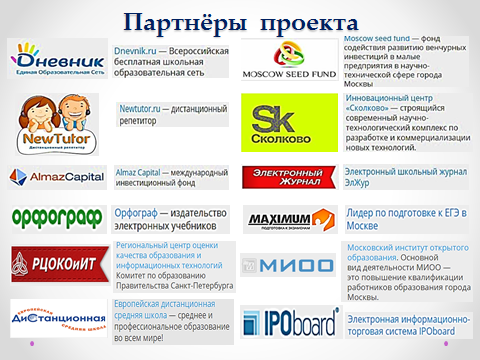 Небольшой взгляд на структуру портала «Якласс»:Главная страница: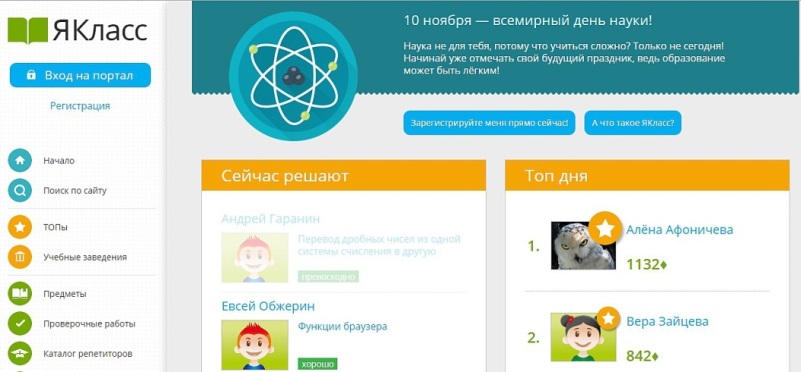 Страница «Предметы». На эту страницу пользователи попадают самостоятельно и могут выполнять задания из любой предметной области: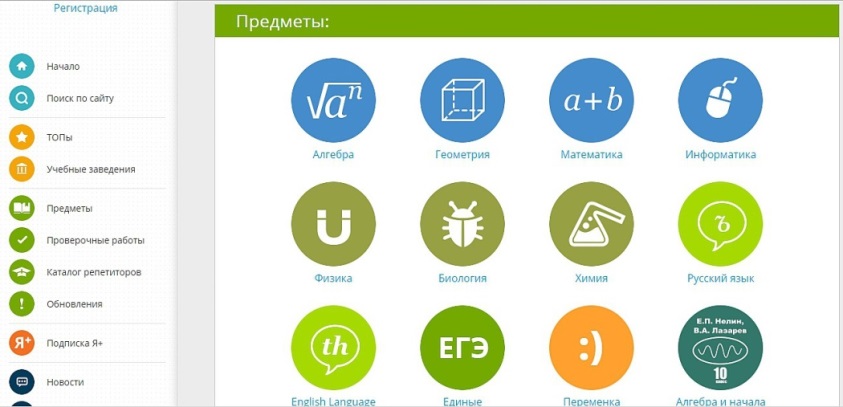 Страница «Проверочные работы». Проверочные работы создает сам и назначает учитель. Причем сама структура работы, необходимость выполнения всем обучающимся или отдельным школьникам, сроки выполнения и количество попыток определяется самим педагогом. Учитель может пользоваться уже готовыми разработками или разрабатывать и добавлять свои. Все задания при одинаковой формулировке с различными числовыми данными. Они становятся доступны тем, для кого они будут предназначены. При выполнении проверочных работ обучающиеся имеют возможность увидеть результаты, посмотреть на допущенные ошибки и выполнить работу заново (если задано педагогом несколько попыток):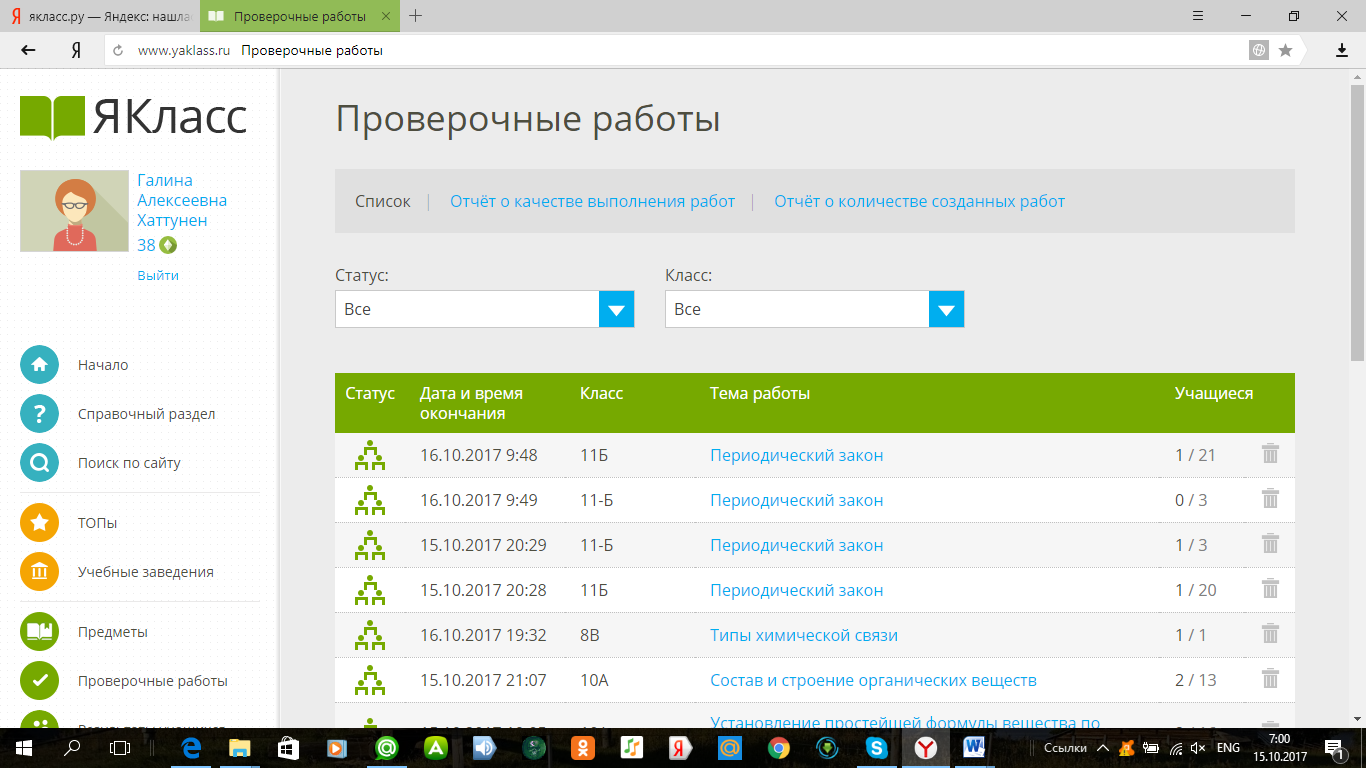 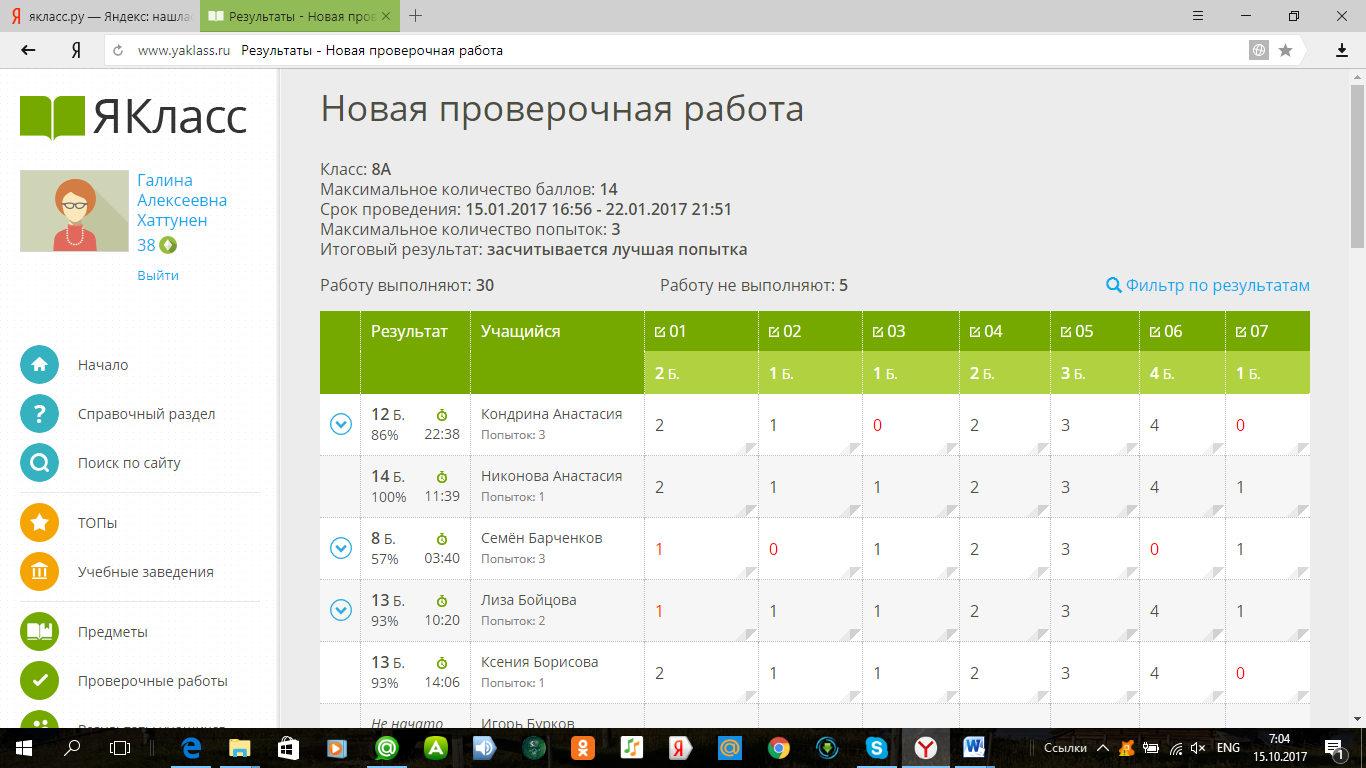 Страница «Топ». Здесь отражается активность всех пользователей данной образовательной организации среди школ района, региона и России, а также активность отдельных классах внутри образовательной организации, отдельных обучающихся внутри своего класса: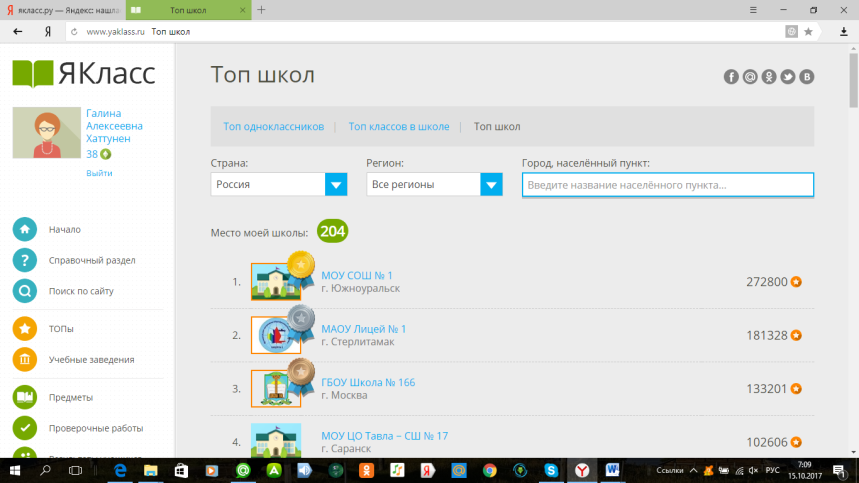 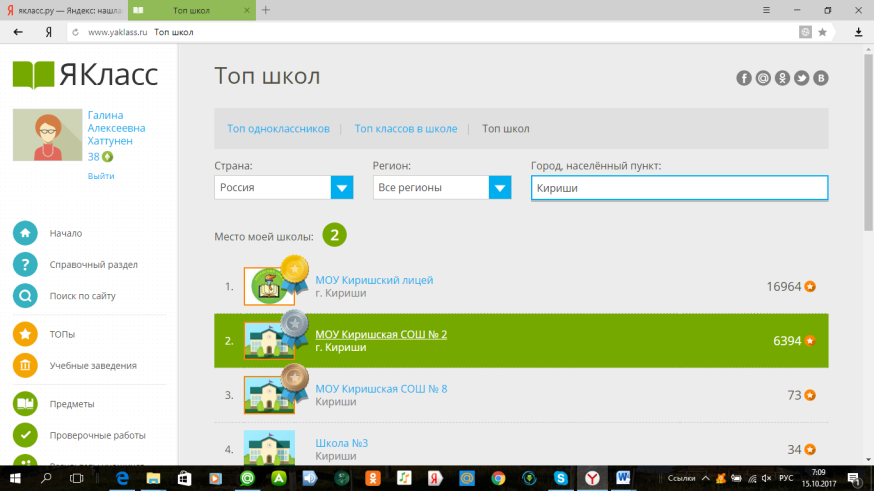 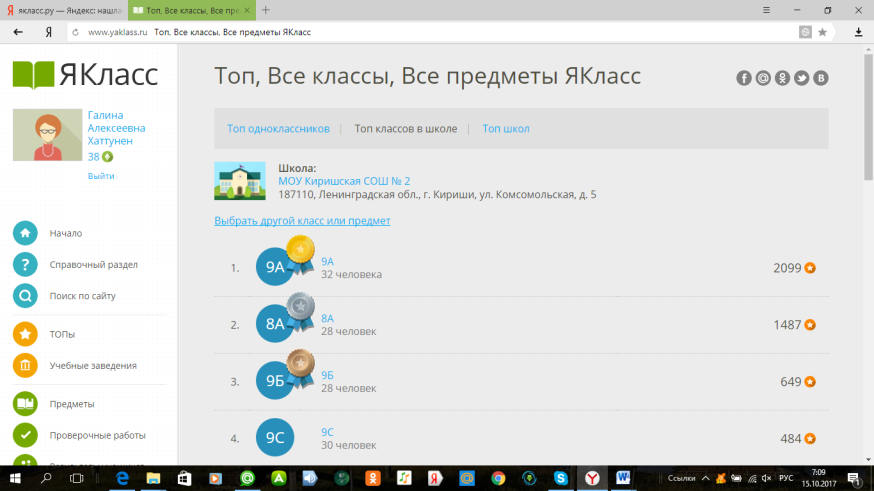 Страница «Переменка». Здесь зарегистрированные пользователи могут потренировать свой мозг и получить баллы в «Яклассе».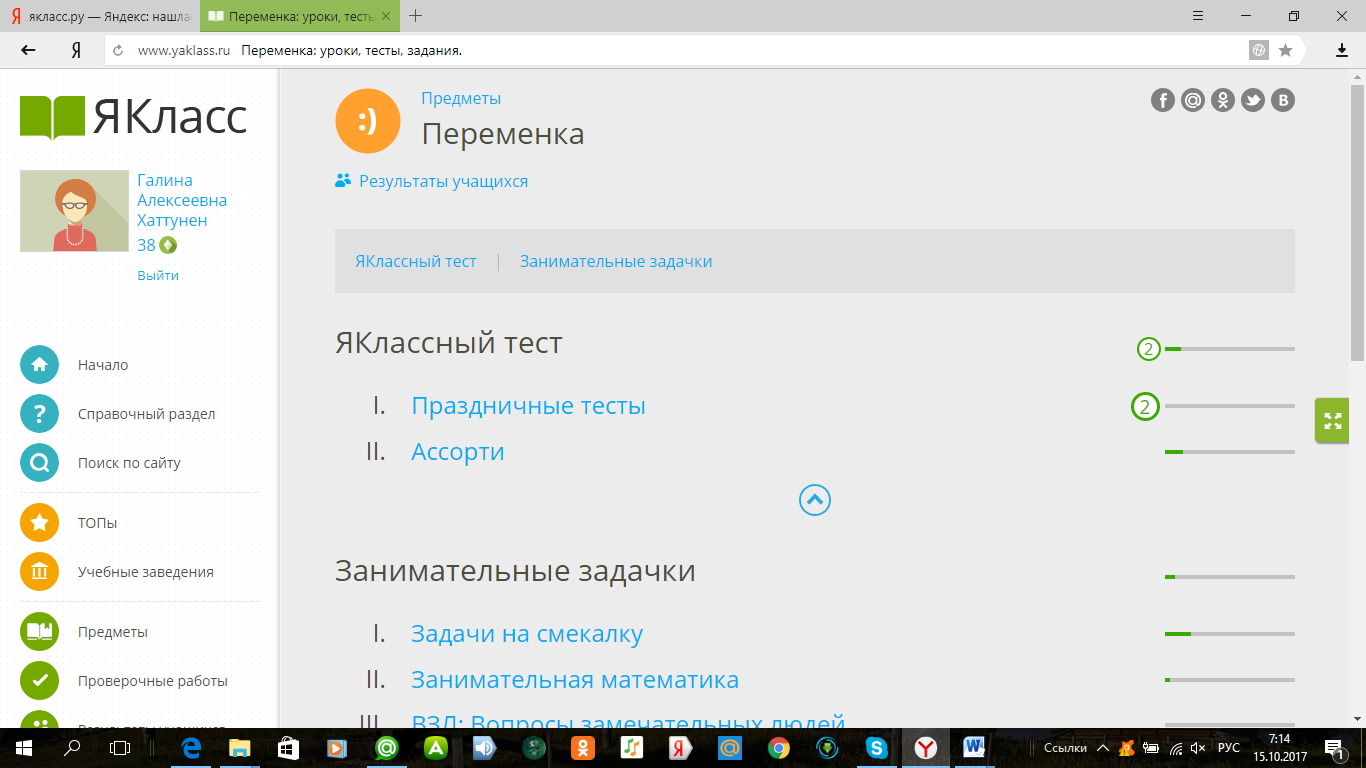 Электронный образовательный ресурс «ЯКласс» — это инновационный подход к процессу обучения, это системный мониторинг успеваемости обучающихся, результатом которого развивающий  и познавательный потенциал для всех школьников и обеспечивающий немаловажную роль к высокой подготовленности школьников к ОГЭ и ЕГЭ. Использование электронного ресурса в процессе обучения (на примере предмета «Химия»)Использование созданного электронного  образовательного ресурса «Якласс» началось с начала 2016 учебного года, благодаря «неугомонной» работе по поиску «чего-то нового» в развивающем обучении учителя физики высшей квалификационной категории Румянцевой Ирины Николаевны. Учитель преследовал следующую цель: как повысить познавательную активность обучающихся в преподавании предмета и как «прекратить» постоянное списывание «друг с друга» или с интернет - ресурсов и, как следствие, как повысить эффективность обучения. В Интернете был «найден» данный сайт. Учитель увлекла многих коллег, в том числе и меня, и теперь данный ресурс я использую в преподавании химии как элемент смешанной технологии электронного обучения, который применяется непосредственно при работе в классе, осуществляя взаимодействие с обучающимися через электронную информационно-образовательную среду, например, для получения обратной связи, для оценки результатов обучения и  для обмена комментариями к занятию. Как пример полноценного внедрения электронного обучения в смешанной технологии является «перевернутый урок», когда за счет предварительной работы обучающихся с теоретическим материалом в электронной информационно-образовательной среде происходит замена лекционных занятий на практические. Данное внедрение электронного обучения привело к изменению структуры видов работы обучающихся, иногда к сокращению количества часов работы в классе, существенно изменило применяемые методы обучения и способы оценки результатов обучения.  Начиная работать год назад с ресурсом «ЯКласс», я даже не могла предположить, какие широкие возможности откроются не только для моих обучающихся и их родителей, но и для меня учителя. «ЯКласс» — это колоссальная возможность для моего творчества как педагога, это возможность создать свою учебную программу, используя материалы сайта, это тесты, проверочные работы, задания для коррекции знаний. Я пришла к выводу, что использование данного ресурса помогает учителю экономить время, поскольку нет проверки тетрадей, нет необходимости составлять контрольные работы, тестовые задания, весь материал можно взять на сайте. Автоматическая проверка домашних и проверочных работ дает возможность быстро увидеть результат усвоения учебного материала обучающимися и освоение программного материала в целом. Программа выдает подробную статистику результатов, выставляет отметку. Динамичные рейтинги лидеров классов и школы добавляют обучению элементы игры, которые стимулируют и школьников, и учителя. В результате у моих ребят повысилась мотивация к изучению предмета, развивается постоянный познавательный интерес у обучающихся и их родителей, появляется уверенность в собственных силах и возможностях. Особенно это необходимо для слабоуспевающих обучающихся, где последние, работая по индивидуальному своему заданию, выполняют его и, как следствие, создается ситуация на успешное выполнение проверочных работ. А результатом этой деятельности является повышение качества обучения.Для меня стало обычным, что родители обучающихся непосредственно сами становятся активными участниками данного сервиса, через который осуществляют контроль результативности и активности своих детей. Как отмечают активные родители им очень нравится самим работать вместе с ребенком над поставленной задачей в электронном обучения и постигать истину. Совместная работа родителей и детей изменяет отношение к предмету, процессу обучения и к школе в целом. Родители знают «чему учит школа» (Приложение). Ниже представлены некоторые структурные элементы работы по предмету «Химия» в электронном образовательном ресурсе «Якласс».Учитель создает, например, домашнюю работу, выбирая задания, срок выполнения и количество попыток. Далее происходит рассылка обучающимся, которые получают уведомление о необходимости выполнения работы. Далее обучающиеся непосредственно выполняют работу, используя определенное количество попыток. Если ошибаются, внимательно разбирают образец правильного решения, затем снова возвращаются назад и отвечают ещё раз на другой вопрос по той же тематике. Для каждого задания есть ответы и подробные шаги решения, поэтому учиться получается легко и быстро. Если при выполнении работы возникают вопросы у учеников, то последний связывается со мной и мы обсуждаем пути решения проблемы. Далее (по окончанию срока выполнения работы) учитель выставляет полученные оценки в классный журнал. Для большинства обучающихся, можно сказать, что данная оценка является «бонусной». И это создает ситуацию успеха и мотивацию на дальнейшую работу по освоению предмета.Создание проверочной работы.Определение темы и выбор необходимых заданий в данной теме. 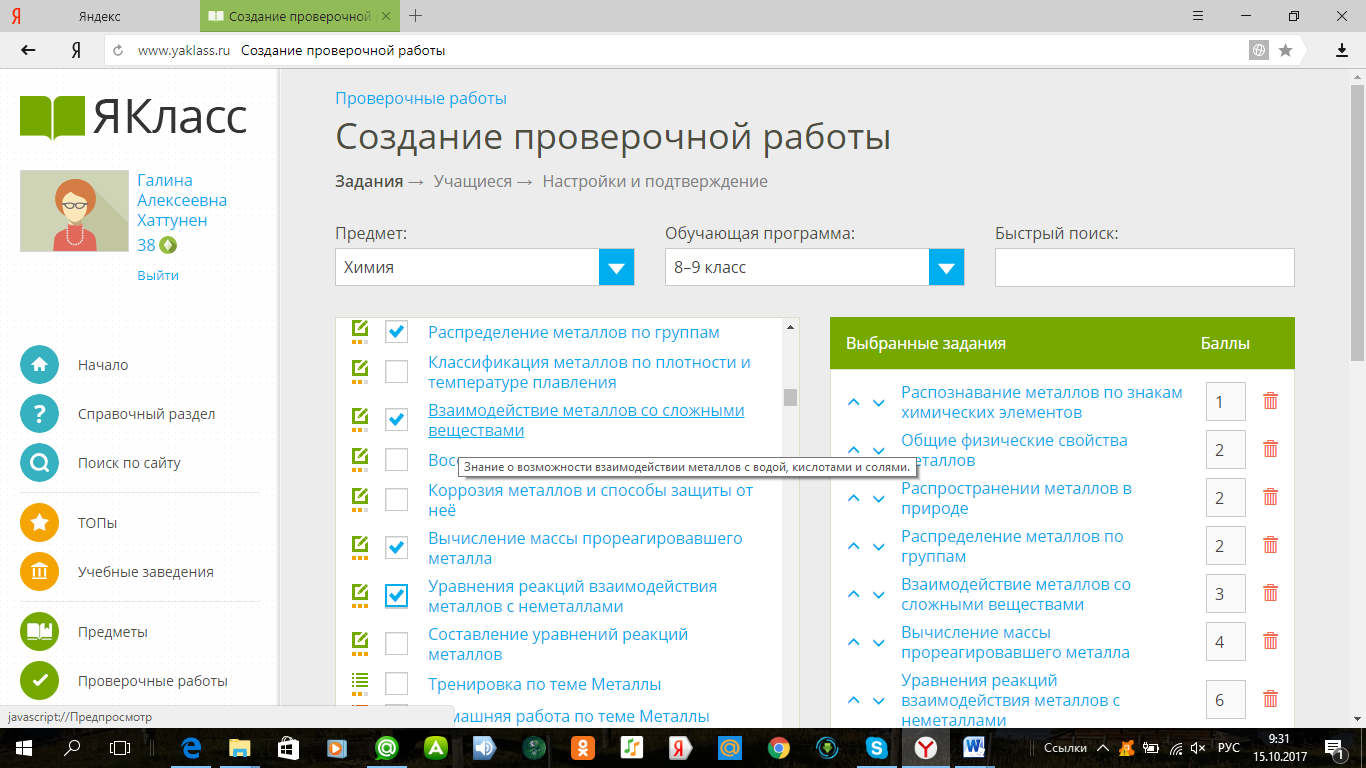 Определение классов и обучающихся, кому в дальнейшем будет «адресована» проверочная работа.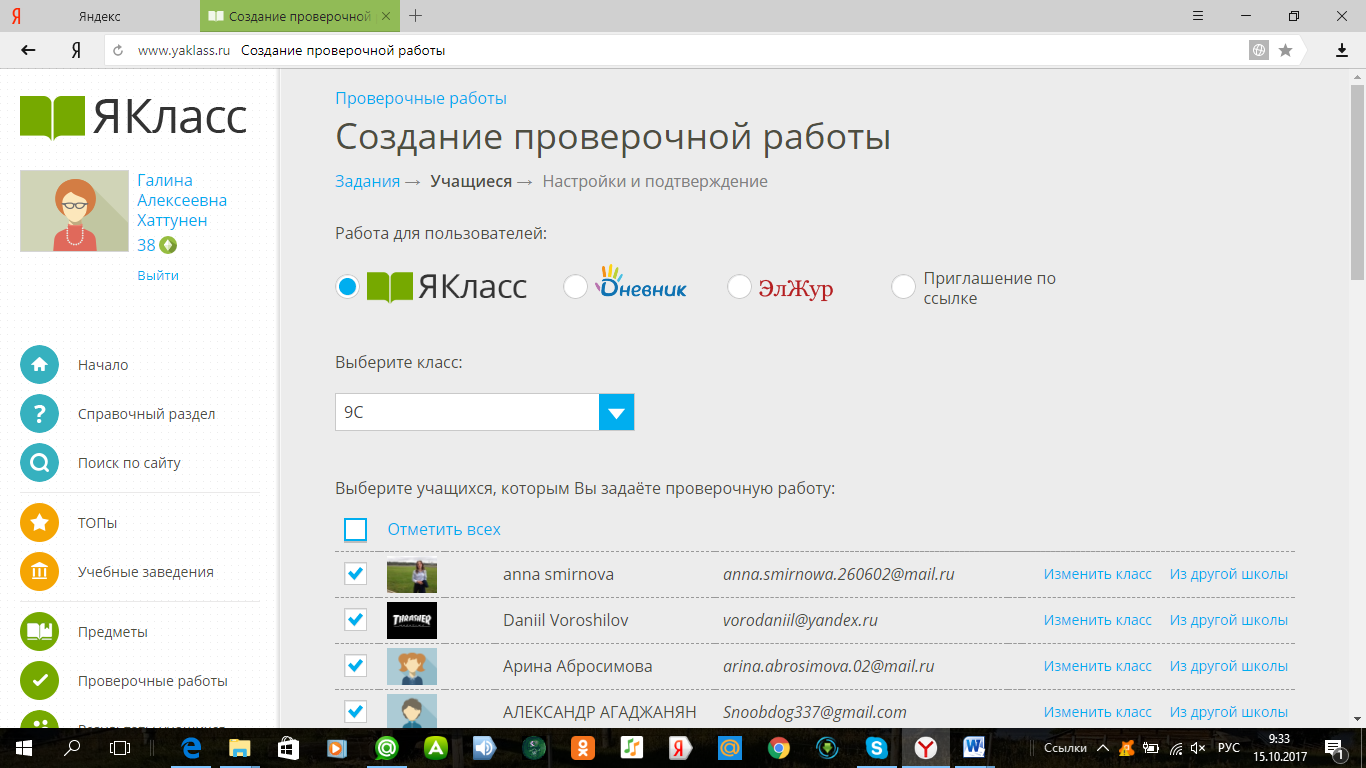 Определение сроков выполнения работы и количество попыток.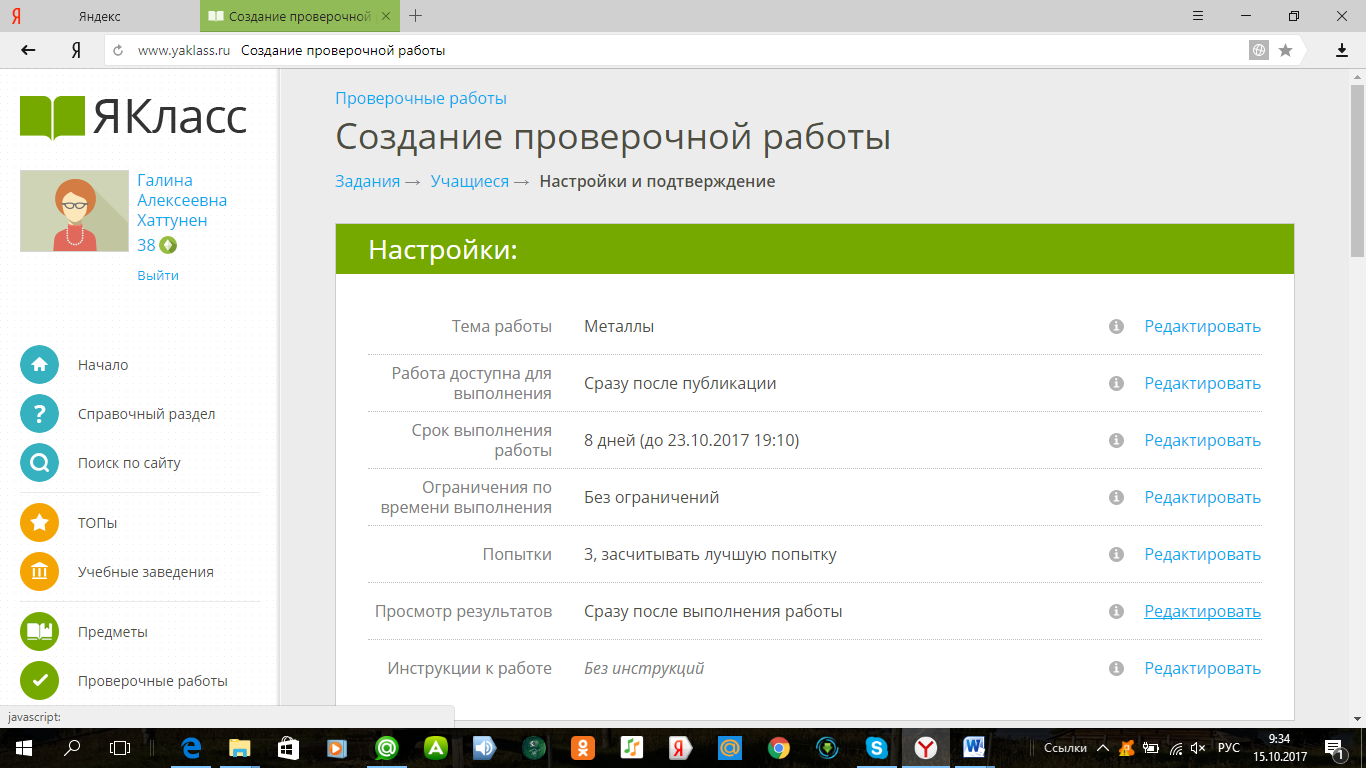 Рассылка проверочной работы «адресатам».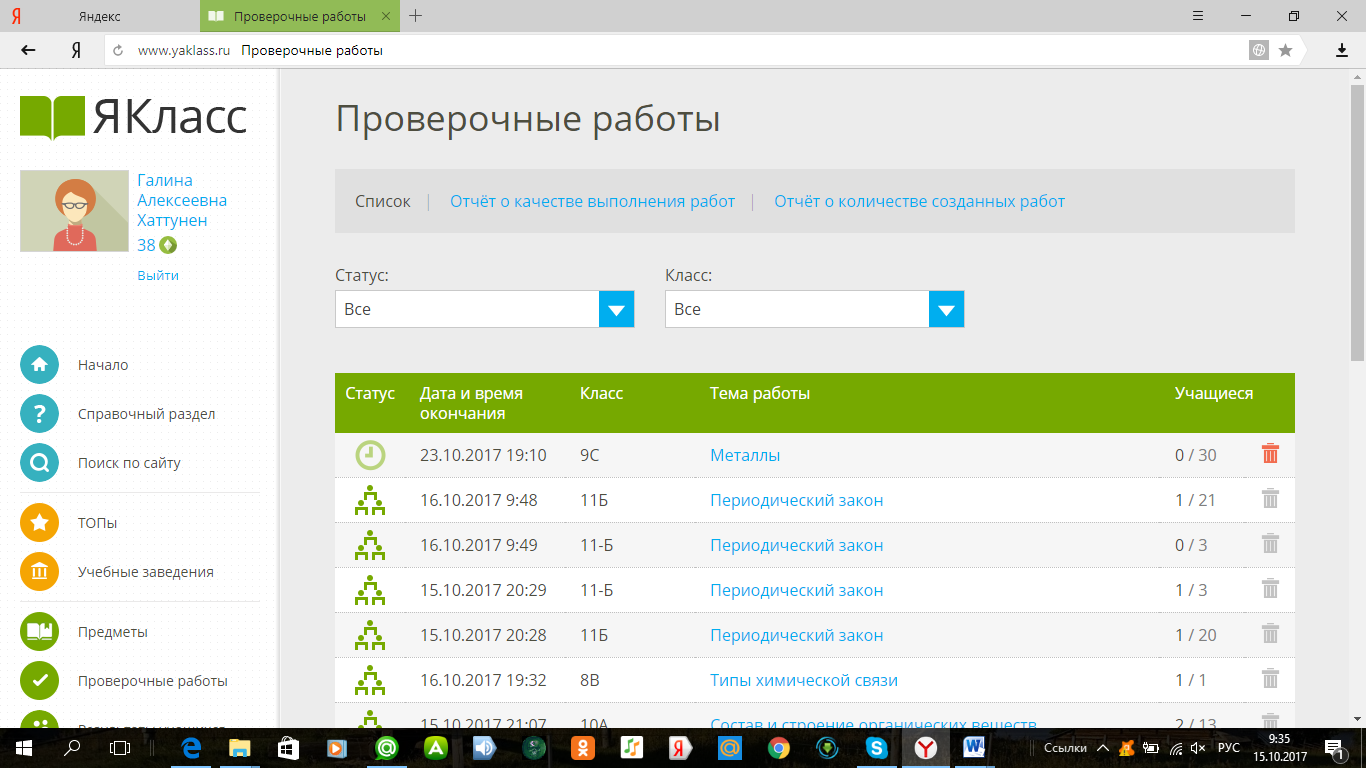 	Определение степени и качества выполнения проверочной работы. Контроль результатов выполнения заданий каждым обучающимся по конкретной теме. По результатам (количество предпринятых попыток, процент выполнения, затраченное время на каждое задание) видно с какими вопросами обучающийся справился, а какие вызвали затруднение. Проведение текущей диагностики, при необходимости корректировка.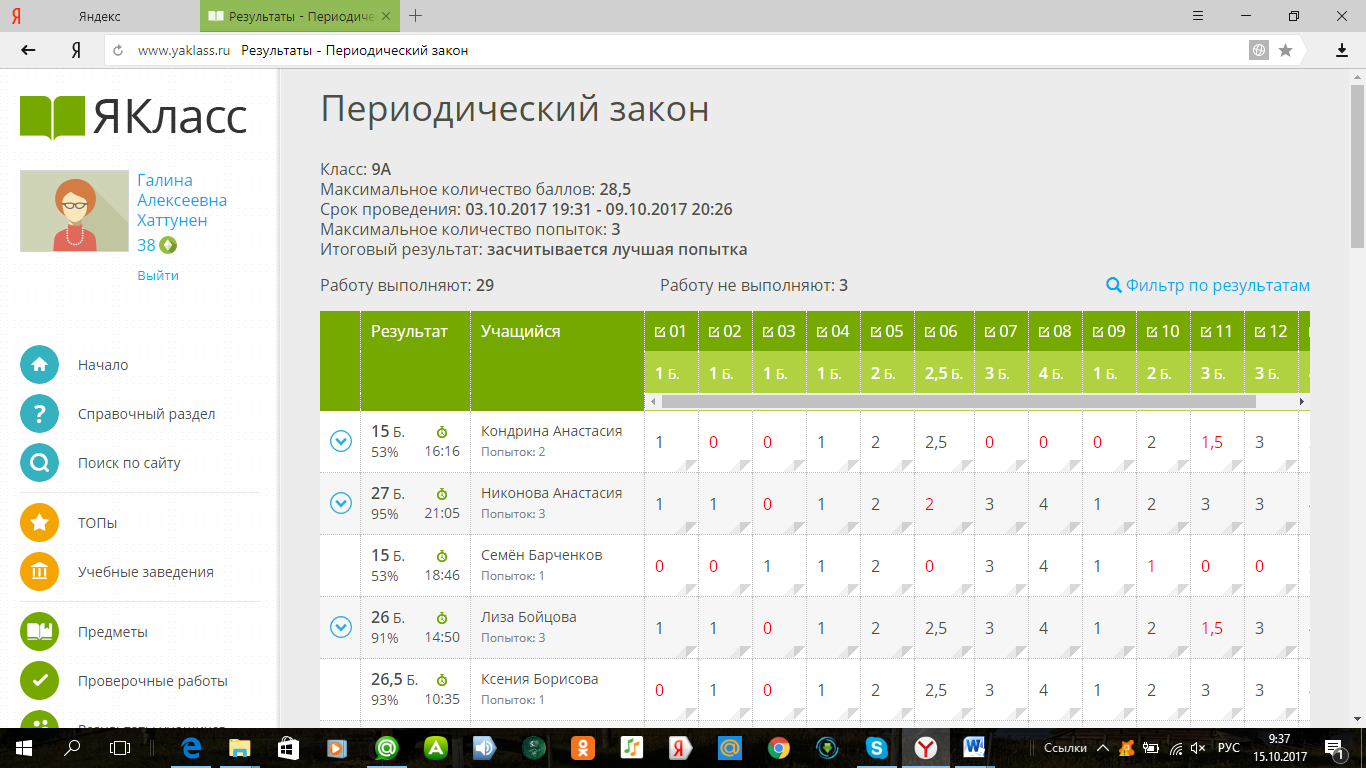 Для учителя определение качества всех выполненных работ обучающимися (отчет).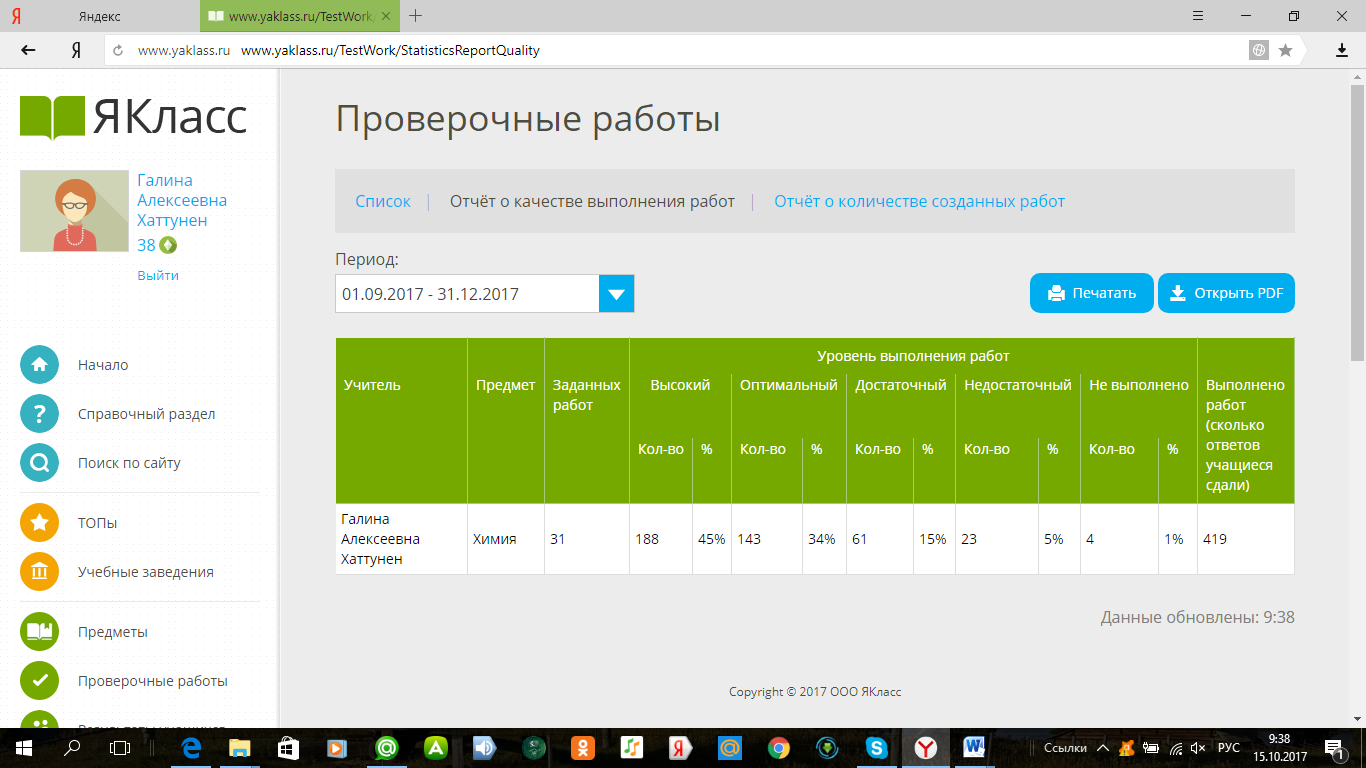 	Для учителя отчет о количестве созданных работ.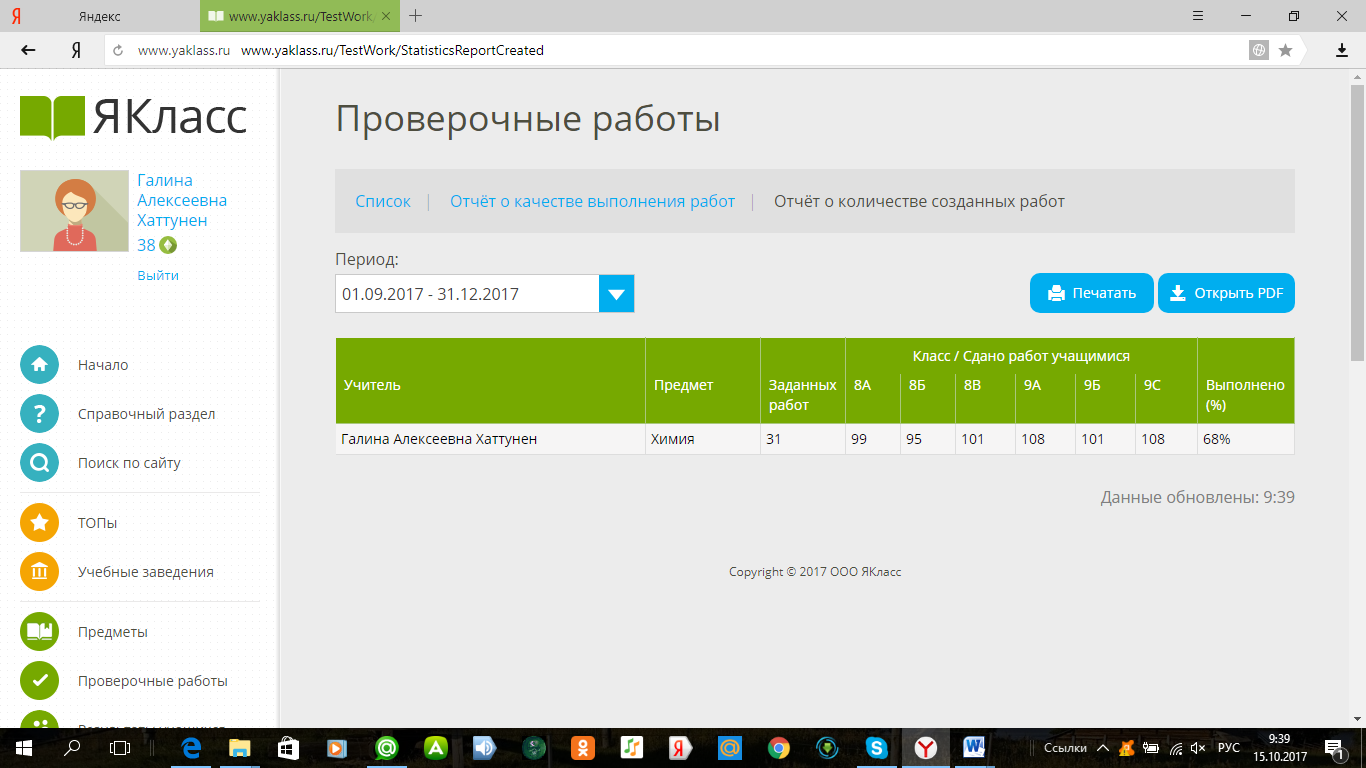 Для учителя отчет о качестве выполнения работы конкретным обучающимся.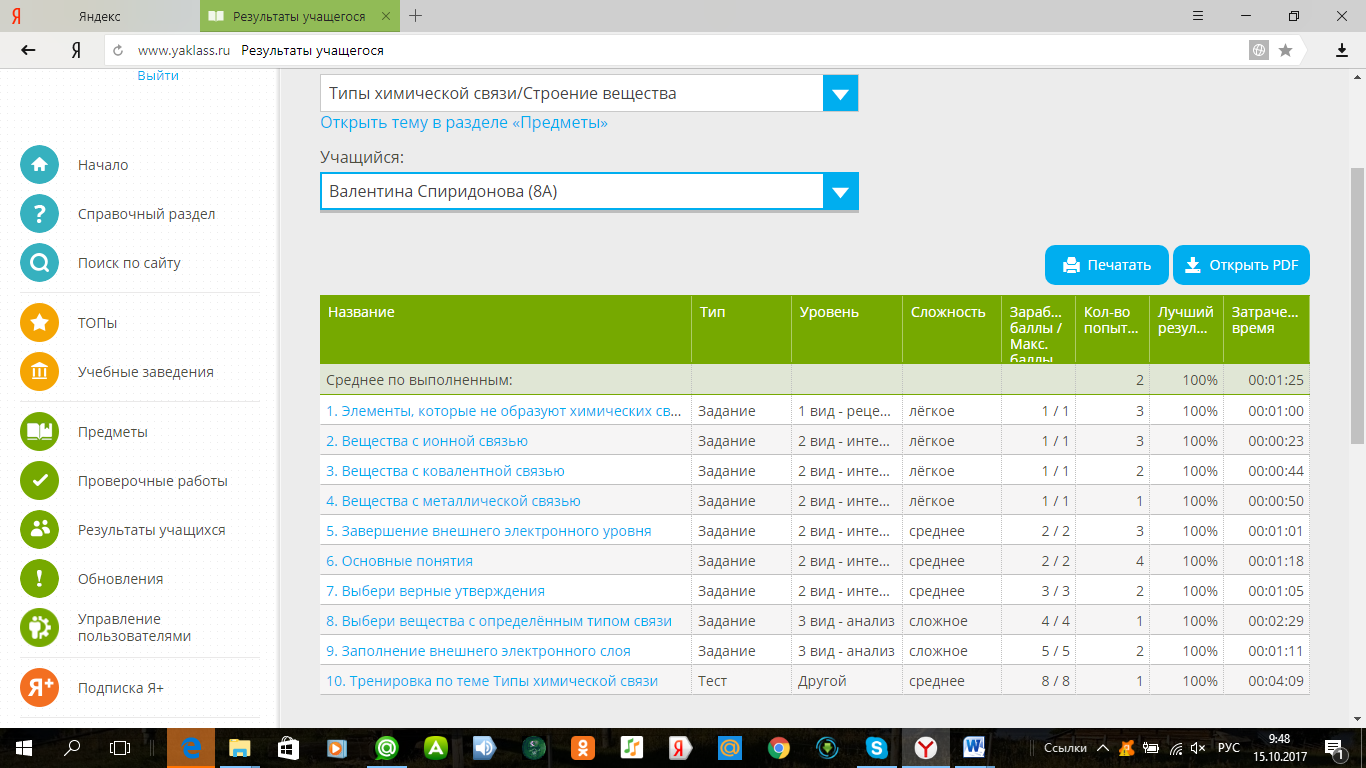 Необходимо отметить, что ребятам нравится работать, потому что у них есть возможность заниматься в удобное для них время, в своём ритме.  Интерес также связан с повышением оценок по предмету. Интерес дальше работать в заданной ритме. Работа на портале «ЯКласс» помогла обучающимся, пропустившим занятия, ликвидировать пробелы в знаниях по отдельным темам учебного предмета, используя теоретический материал.Моя работа также оценена руководителями проекта. Я  - обладатель  сертификатов за свою эффективную работу на портале «Апробатор мобильного обучения» и результативную работу обучающихся моих классов с электронным образовательным ресурсом – «Пользователь мобильного обучения».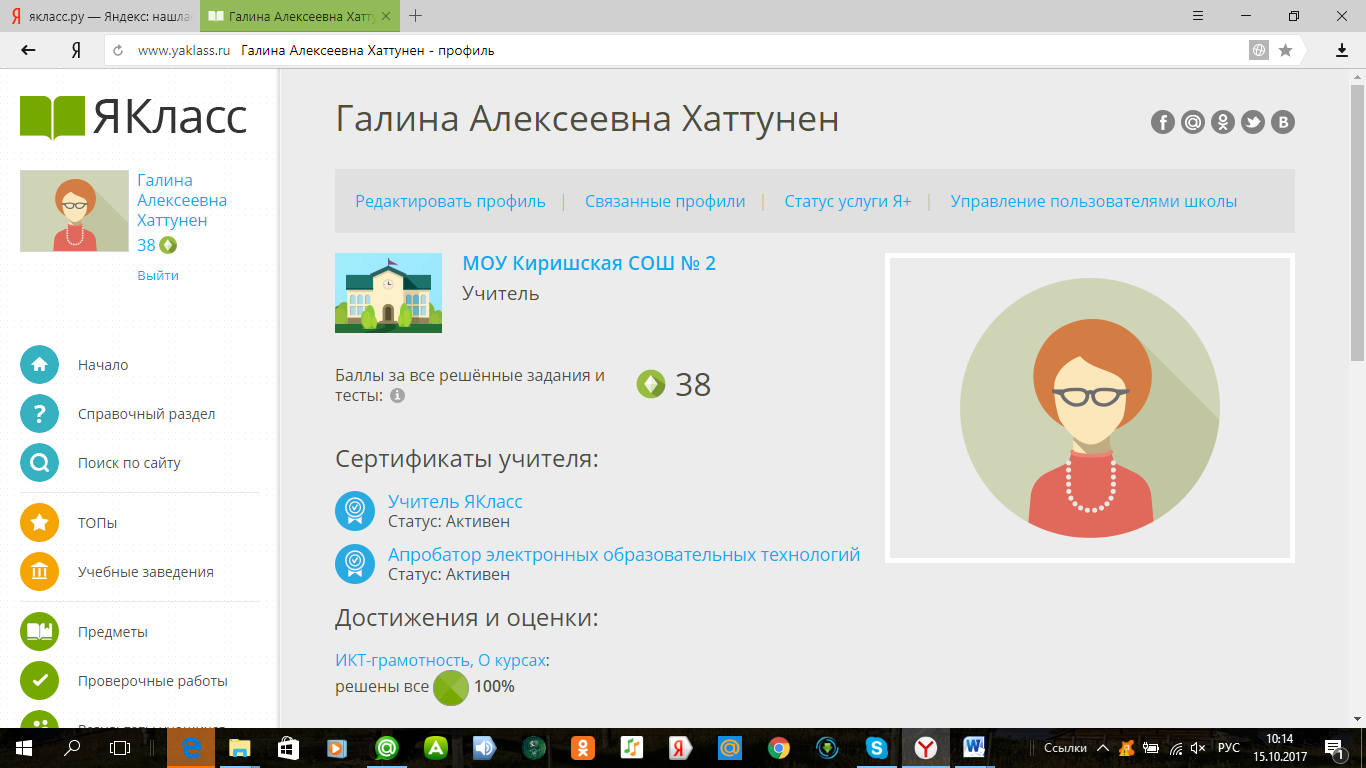 ЗаключениеРазвитие дистанционного образования признано одним из ключевых направлений основных образовательных программ ЮНЕСКО «Образование для всех», «Образование через всю жизнь», «Образование без границ».Инновационная деятельность ориентирована на совершенствование учебно-методического обеспечения системы образования и осуществляется в форме реализации инновационных проектов.Одним из таких проектов является инновационный образовательный ресурс «Якласс».Педагоги, администрация МОУ «КСОШ № 2» г. Кириши советует всем учебным заведениям Киришского района использовать этот электронный ресурс в своей работе и почувствовать удовольствие, азарт, пользу, работая с «Якласс».Все имеющиеся разработки этого электронного ресурса на направлены на формирование и развитие информационной и образовательной культуры личности, на создание «ситуации успеха» в процессе обучения и положительной мотивации учебной деятельности школьников. В свою очередь для обучающегося ЭОР содействует росту успеваемости по предмету, позволяет проявить себя в новой роли, формирует навыки самостоятельной продуктивной деятельности, школьники начинают работать более творчески и становятся уверенными в себе.И здесь нельзя не согласиться с высказыванием Константина Кушнера: «Задача учителя не в том, чтобы дать ученикам максимум знаний, а в том, чтобы привить им интерес к самостоятельному поиску знаний,  научить добывать знания и пользоваться ими».Приложение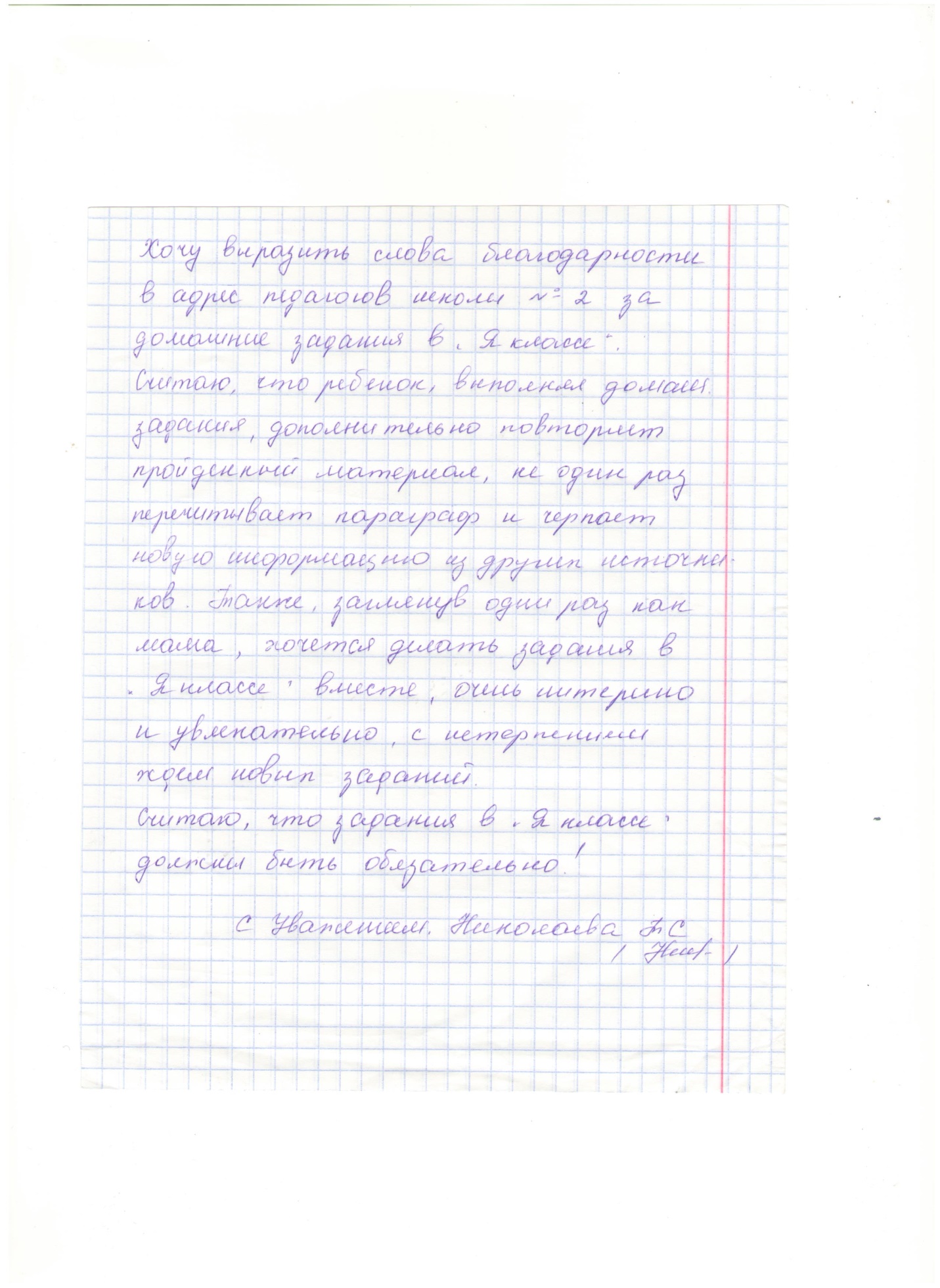 Литература
1. Хуторской А.В. Основы дистанционного обучения. Версия 1.0. - М.: Центр дистанционного образования "Эйдос", 2004. - 52 Кб [Электронный ресурс]. URL: http://www.эйдос.рф/shop/ebooks/130601/index.htm (дата обращения: 15.03.2015).
2. Методика профессионального обучения / Скибицкий Э.Г., Толстова И.Э., Шефель В.Г. / Новосибирск: НГАУ, 2008. - 166 с. [Электронный ресурс]. URL: http://txtb.ru/88/index.html (дата обращения: 17.03.2015).
Закон РФ «Об образовании» 2015 года № 273-ФЗ был принят 21.12.2012 г. Глава 2, статья 16. [Электронный ресурс]. URL: http://ipipip.ru/zakon-ob-obrazovanii-2/16/, http://ipipip.ru/zakon-ob-obrazovanii-2/20/ (дата обращения: 17.03.2015).3. Закон РФ «Об образовании» 2015 года № 273-ФЗ был принят 21.12.2012 г. Глава 2, статья 16. [Электронный ресурс]. URL: http://ipipip.ru/zakon-ob-obrazovanii-2/16/, http://ipipip.ru/zakon-ob-obrazovanii-2/20/ (дата обращения: 17.03.2015).